ЧАСТНОЕ ПРОФЕССИОНАЛЬНОЕ ОБРАЗОВАТЕЛЬНОЕ УЧРЕЖДЕНИЕ«АНГАРСКИЙ ЭКОНОМИКО-ЮРИДИЧЕСКИЙ КОЛЛЕДЖ»ВЫПУСКНАЯ  КВАЛИФИКАЦИОННАЯ  РАБОТАСпециальность 40.02.01 Право и организация социального обеспеченияПособия семьям имеющим детейБайкальск, 2021Оглавление Введение	3Глава 1. Наименование главы	51.1	Наименование пункта	51.1.1 Наименование подпункта (если он есть)	51.1.2 Наименование подпункта (если он есть)	51.1.3 Наименование подпункта (если он есть)	51.2	Наименование пункта	51.3	Наименование пункта	51.4	Наименование пункта	5Глава 2. Наименование главы	62.1 Наименование пункта	62.1.1 Наименование подпункта (если он есть)	62.1.2 Наименование подпункта (если он есть)	62.1.3 Наименование подпункта (если он есть)	62.2 Наименование пункта	62.3 Наименование пункта	62.4 Наименование пункта	6Глава 3. Наименование главы	73.1 Наименование пункта	73.1.1 Наименование подпункта (если он есть)	73.1.2 Наименование подпункта (если он есть)	73.2 Наименование пункта	7Заключение	8Список Использованных источников и литературы	9Приложение 1	11Оглавление автособираемое, для его замены необходимо вызвать на любом из его пунктов контекстное меню→ команда «Обновить поле» →обновить целикомВведениеКратко изложить суть вопроса курсовой (диплома) ~ 0,5÷1 страница, затем, начиная с объекта исследования ~ 1,5-2 страницы.Актуальность исследования в том, что ………………….……Объектом исследования является ……………………….Предметом исследования является ……………………….  Цель исследования………………………………………….Достижение поставленной цели потребовало решения следующих задач:1-2 теоретические задачи;1-2 аналитические задачи;1-2 практические задачи.Характеризуя степень изученности темы, отметим, что ……………Новизна работы состоит в том, что ……………Значимость исследования состоит в том, что ……………При написании данной работы были использованы книги (перечислить 2-3 самые часто используемые) и другие, а также сайты интернет (перечислить 2-3 самых часто используемых). В дипломной (курсовой) работе использованы следующие методы исследования:указать какие (например, метод наблюдения, метод анализа документов, метод сравнения, метод обобщения и др.).Дипломная (Курсовая) работа состоит из введения, двух (трех) глав, заключения, списка использованных источников и литературы, приложений.Во введении обоснована актуальность выбранной темы, сформулирована цель, поставлены задачи, определены объект и предмет исследования, охарактеризованы методы исследования. В первой главе рассматриваются теоретические………………..Во второй главе, на основе общих теоретических положений, рассмотренных в первой главе, проведен анализ……………………….В третьей главе описаны проделанные практические исследования…………………В заключении представлены теоретические и практические выводы, которые были получены в ходе проведенной работы.Объем работы составляет ____ страниц, в том числе ____рисунков, ____ таблиц, а также ____приложений на ___ листах.Глава 1. Наименование главыНаименование пункта1.1.1 Наименование подпункта (если он есть)Материал подпункта  не менее 3-х страниц1.1.2 Наименование подпункта (если он есть)Материал подпункта  не менее 3-х страниц1.1.3 Наименование подпункта (если он есть)Материал подпункта  не менее 3-х страницНаименование пунктаМатериал пункта не менее 3-х страниц могут также быть подпунктыНаименование пунктаМатериал пункта не менее 3-х страниц могут также быть подпунктыНаименование пунктаМатериал пункта не менее 3-х страниц могут также быть подпунктыВ итоге можно сказать, что… Выводы по главе 1 ~ 1-2 абзацаГлава 2. Наименование главы2.1 Наименование пункта2.1.1 Наименование подпункта (если он есть)Материал подпункта  не менее 3-х страниц2.1.2 Наименование подпункта (если он есть)Материал подпункта  не менее 3-х страниц2.1.3 Наименование подпункта (если он есть)Материал подпункта  не менее 3-х страниц2.2 Наименование пунктаМатериал пункта не менее 3-х страниц могут также быть подпункты2.3 Наименование пунктаМатериал пункта не менее 3-х страниц могут также быть подпункты2.4 Наименование пунктаМатериал пункта не менее 3-х страниц могут также быть подпунктыПодводя итог, можно сказать, что… Выводы по главе 2 ~ 1-2 абзацаГлава 3. Наименование главы3.1 Наименование пункта3.1.1 Наименование подпункта (если он есть)Материал подпункта  не менее 3-х страниц3.1.2 Наименование подпункта (если он есть)Материал подпункта  не менее 3-х страниц3.2 Наименование пунктаМатериал пункта  не менее 3-х страниц могут также быть подпунктыТаким образом, можно сказать, что ………Выводы по главе 3 ~ 1-2 абзацаЗаключениеКроме общих слов, обязательно сказать, что удалось, что нет, все ли задачи решены, достигнута ли цель. ~ 2-3 страницы.Список Использованных источников и литературыОфициальные документы (нормативно-правовые акты)Федеральный Закон РФ "Об информации, информационных технологиях и о защите информации" от 27.07.2006 149-ФЗ – это примерОб обязательном социальном страховании на случай временной нетрудоспособности и в связи с материнством: Федеральный закон от 29 декабря 2006 г. № 255-ФЗ (с изменениями от 2 июля 2013 г.) // Собрание законодательства РФ. – 2007. – № 1. – Ст. 18. – это примерСправочные и статистические изданияЭнциклопедия. Большая юридическая энциклопедия / сост. А. Б. Барихин [более 30 000 терминов и определений]. — 2е изд., перераб. и доп. — М. : Книжный мир, 2010. — 960 с. – это примерНаучные и учебные изданияАзарова Е.Г. Социальное обеспечение детей: теоретические подходы: Монография / Е.Г. Азарова. – М.: КОНТРАКТ, 2012. – 402 с. – это примерПраво социального обеспечения: учебное пособие / под ред. К.Н. Гусова. – М.: Проспект, 2008. – 805 с. – это примерАвторефераты и диссертацииЛакунина, М. А. Совершенствование механизма налогового администрирования налога на доходы физических лиц, удерживаемого налоговыми агентами : автореф. дис. … канд. экон. наук. : 08.00.10. — М. : Издво Всерос. налог. акад. Минфина России, 2012. — 31 с. – это примерПериодические изданияТеребова, С. В. Инновационный климат в регионе: состав и факторы развития / С. В. Теребова, А. М. Вячеславов // Проблемы развития территории. — 2011. — Вып. 3 (55). — С. 40—50. Статья в газете. Шестакова, Е. К чему приведет повышение налогов? Возможные сценарии развития // Финансовая газета. — 2014. —№ 31. — С. 8—9. . – это примерЭлектронные ресурсы с локальным доступомЭнциклопедия стран мира [Электронный ресурс]. – Электрон. зв., граф., текстовые данные и прикладная прогр. (525 Мб). – М. : Большая энцикл. [и др.], 2011. – 1 электрон. опт. диск (CD-ROM). . – это примерИнтернет-ресурсыО дополнительных мерах социальной поддержки отдельных категорий военнослужащих вооруженных сил Российской Федерации, проходящих военную службу по контракту за границей: постановление Правительства РФ от 29.08.2007 № 543. – Режим доступа: http://www.consultant.ru. (Дата обращения 20.09.2015) – это примерПримечания:После открытия файла шаблона необходимо щелкнуть по кнопке «Непечатаемые символы» на вкладке меню «Главная», чтобы отображались знаки форматирования. Это поможет избежать проблем с дальнейшим форматированием текста работы. 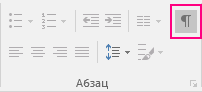 Все, выделенное зеленым цветом – удалить и заменить на свое. Выделенное розовым цветом – это замечания, их тоже удаляем после прочтения.В списке не менее 20 позиций – см. методичку, литература – за последние 5 летНумерация должна быть сквознаяЕсли источников и литературы из какого-то раздела нет, то его заголовок удаляется.Приложение 1Руководитель_____________	(подпись)_____________	(дата)Н.В. КригерДипломник_____________	(подпись)_____________	(дата)И.Н. ИвановаНормоконтролер_____________	(подпись)_____________	(дата)Ю.Б. БагаутдиноваРецензент_____________	(подпись)_____________	(дата)Ю.Б. Петрова